ДЕПАРТАМЕНТ ОБРАЗОВАНИЯ АДМИНИСТРАЦИИ ГОРОДА ЕКАТЕРИНБУРГАМУНИЦИПАЛЬНОЕ АВТОНОМНОЕ ДОШКОЛЬНОЕ ОБРАЗОВАТЕЛЬНОЕ УЧРЕЖДЕНИЕ ДЕТСКИЙ САД № 526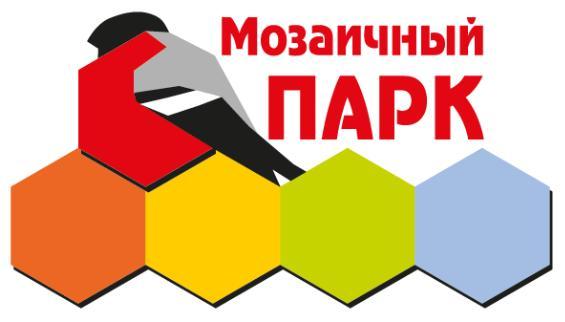 МЕТОДИЧЕСКАЯ РАЗРАБОТКАПерспективный планпо взаимодействию с родителями детей средней группыКутовая Татьяна Николаевна, заместитель заведующегоХодакова Екатерина Юрьевна, воспитательЕкатеринбург, 2020Перспективный план по взаимодействию с родителямиСрокиСодержание мероприятийОтветственныеСентябрь- Анкетирование «Чего вы ждете от детского сада в этом учебном году»- Групповое родительское собрание «Возрастные и индивидуальные особенности детей    4-5 лет»- Оформление родительского уголка на осеннюю тему.- Выставка творческих детско-родительских работ «Аппликации из листьев»- Консультации для родителей: «Одеваем ребенка по погоде», «Что почитать ребенку на ночь», «Безопасность детей».- Наглядный материал для родителей «Памятка для родителей о безопасности детей в быту, на улице, в природе»ВоспитательОктябрь- Беседы с родителями «Утренняя гимнастика – залог бодрого настроения»- Оформление наглядно – текстовой информации: «Если хочешь быть здоровым – закаляйся!»-Консультация для родителей: «Приучаем ребенка к правилам личной гигиены»; «Развитие речи детей 4-5 лет»; «Роль дидактической игры в семье и в детском саду» - Совместное творчество родителей с детьми. Изготовление макетов по пожарной безопасности и ПДД.- Работаем сообща: семейная мастерскаяПривлечь к ремонту детской мебели и пошиву кукольной одежды - Осенний праздник «Лягушка-путешественница»Воспитатель, мед сестраНоябрь- Оформление папки-передвижки «Поздняя осень»- Консультация для родителей: «Методы нетрадиционного рисования»; «Необходимость вакцинации против гриппа»- Индивидуальные беседы: «Режим дня и его значение в жизни ребёнка», «Если ребенок не хочет ходить в детский сад»- Изготовление фото-коллажа ко Дню Матери «Счастливые моменты нашей жизни», Фотовернисаж «Наши мамы»Воспитатель, мед сестраДекабрь- Родительское собрание по подготовке к Новогоднему празднику «Новогодние хлопоты»- Конкурс совместного творчества новогодних поделок «Китайский Дед Мороз»- Оформление наглядно – текстовой информации: «День конституции России»; «Зима и зимние приметы»;» «Новый год в детском саду и дома».- Привлечь родителей к украшению группы к празднику и подготовке к новогоднему утреннику, в оказании помощи восп в уборке снега на участке- Беседы с родителями о соблюдении правил безопасности при встрече Нового года. Обезопасить детей от несчастных случаев; «Как организовать с ребёнком сезонные наблюдения в природе»- Консультация для родителей: «Безопасный Новый год», «Одежда зимой»- Праздничный новогодний утренникВоспитательЯнварь- Акция добрых дел «Наши меньшие друзья!»- Оформление наглядно – текстовой информации: «Праздник Рождество»; «Здравствуй, Зимушка Зима!»; «Музыка и экологическое воспитание»- Изготовление буклета «Доброе дело или как помочь птицам зимой»- Консультации для родителей: «Чем заняться с ребенком в свободный вечер»; «Ребенок в автомобиле»ВоспитательФевраль- Спортивный праздник, посвященный 23 февраля «Папа лучший в мире друг» (развлечение с папами)- Изготовление поздравительной газеты ко Дню Защитника Отечества- Творческая выставка «Мой папа лучше всех», изготовление подарков к 23 февраля- Консультации для родителей: «О роли природы в развитии дошкольного возраста», «Показываем детям пример во всём», «Зачем быть вежливым»ВоспитательФиз. инструкторМарт-Творческая выставка детских работ «Моя мама самая красивая». Изготовление подарков к 8 марта.- Совместное создание в группе огорода «Что посадим в огороде»- Оформление наглядно – текстовой информации: «Весна пришла!», «Поздравляем наших мам», «Прилет птиц», «Осторожно, гололед!», «Внимание, сосульки!»- Изготовление буклетов: «Осторожно, весна!»; «Сохраните первоцветы»- Праздничное поздравление мамам (утренник)ВоспитательАпрель- Оформление наглядно – текстовой информации: «День смеха», «День космонавтики»- Индивидуальные беседы: «Чтение и рассказывание сказок для развития речи ребенка», «Как учить стихи дома».- Изготовление буклета «Секреты заучивания стихотворений с детьми дошкольного возраста»- Консультации для родителей: «Значение рисования, лепки и аппликации для всестороннего воспитания и развития ребенка», «Воспитание культурно-гигиенических навыков и здоровье ребенка»ВоспитательМай- Консультации для родителей: «Пальчиковые игры», «Во что играть с детьми», «Безопасная детская площадка», «Что и как рассказать ребёнку о войне»- Изготовление буклетов: «Не играй со Спичками – это опасно!», «Знайте и соблюдайте правила пожарной безопасности»- Родительское собрание на тему «Наши успехи»- «Украшение участка»- Привлечь родителей к озеленению участка, изготовлению и покраске малых архитектурных формВоспитатель